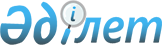 О признании утратившим силу решения Хромтауского районного маслихата № 285 от 9 ноября 2015 года "Об утверждении Методики оценки деятельности административных государственных служащих корпуса "Б" государственного учреждения "Аппарат Хромтауского районного маслихата"Решение маслихата Хромтауского района Актюбинской области от 14 января 2016 года № 317      В соответствии со статьей 7 Закона Республики Казахстан № 148 от 23 января 2001 года "О местном государственном управлении и самоуправлении в Республике Казахстан", Указа Президента Республики Казахстан № 152 от 29 декабря 2015 года "О некоторых вопросах прохождения государственной службы" и с пунктом 2 статьи 21-1 Закона Республики Казахстан № 213-1 от 24 марта 1998 года "О нормативных правовых актах", Хромтауский районный маслихат РЕШИЛ:

      1. Признать утратившим силу решение Хромтауского районного маслихата № 285 от 9 ноября 2015 года "Об утверждении Методики ежегодной оценки деятельности административных государственных служащих корпуса "Б" государственного учреждения "Аппарат Хромтауского районного маслихата" (зарегистрированное в реестре государственной регистрации нормативных правовых актов за № 4597, опубликованное 3 декабря 2015 года в районной газете "Хромтау").

      2. Настоящее решение вводится в действие со дня принятия решения.


					© 2012. РГП на ПХВ «Институт законодательства и правовой информации Республики Казахстан» Министерства юстиции Республики Казахстан
				
      Председатель сессии

Секретарь районного

      районного маслихата

маслихата

      Р.Исаев

Д.Мулдашев
